Школа – благо или тяжелый труд…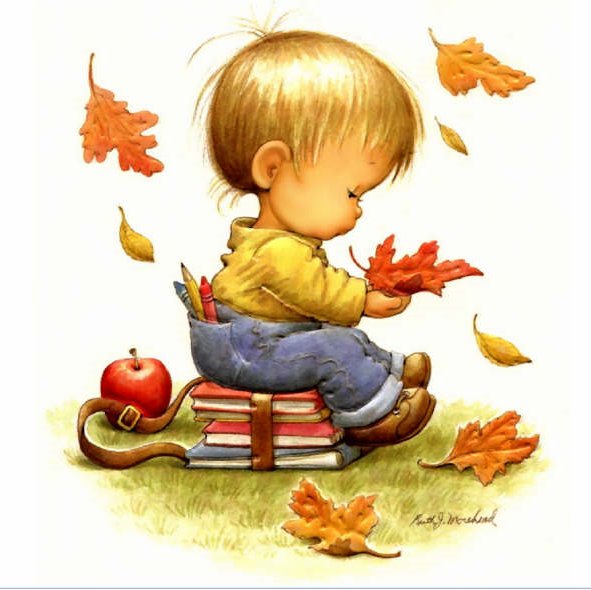 Как всегда в начале учебного года всех родителей (и не только тех, что идут в первый раз в первый класс) интересует один и то же вопрос – что нужно сделать, что бы процесс обучения в школе стал для ребенка не «каторгой», а был увлекательным и интересным, как правильно мотивировать «дитятю» и получить хороший результат.Сразу необходимо отметить, что универсального способа нет. Все дети разные, воспитываются в разных семьях, с разными жизненными ориентациями. Но все же один непререкаемый аргумент все-таки имеется – вдохновите личным примером. Если ребенок видит, что Ваши слова не согласуются с Вашими действиями, то ждать результата, тем более позитивного, не приходится и не надейтесь. Например, Вы говорите ребенку, что нужно делать зарядку по утрам, а сами спите или смотрите ТВ, тогда Вы не в праве требовать от него выполнения этих действий. Ну, и безусловно, как и все мы, ребенок нуждается в именно Вашем одобрении. Помоги, а не ругай! Вот основной принцип роли родителей в процессе обучения ребенка в школе. Еще древние мыслители отмечали, что процесс усвоения знаний проходит более эффективно, если у обучающегося существует режим. Режим – это одно из основных условий успешного обучения. Посудите сами, гораздо легче жить, если есть план, есть четкое представление о том, что, как и когда надо делать. Гораздо труднее добиваться успеха, если «растекаться мыслью по древу». Конечно, формирование режима задача не из легких, однако, если Вам это удастся, то половина дела уже сделана.Следующий немаловажный момент – это научить ребенка делать уроки, то есть самому трудиться и ориентироваться на результат в конкретное время. Вот уж сложное дело, получается оно не всегда сразу, но обязательно надо к этому стремиться. При том количестве информации, которую получает ребенок в школе, Вам нужно научить его вычленять самое главное и с ним работать. Иначе, выполнение домашнего задания превратиться в пытку и для Вас и для ребенка.Далее, нужно научить ребенка разрешать конфликтные ситуации с окружающими. Попадая в новый коллектив, любой человек испытывает дискомфорт в связи с отрывом от привычного образа жизни. С ребенком происходит тоже самое. Ваша задача на первых порах самому помогать ему в конфликтах, а затем, разбирая каждую конкретную ситуацию, предлагать все возможные варианты, плавно подводя ребенка к наиболее оптимальному решению.В школе существуют три лагеря – дети, учителя, родители. От успешного сосуществования этих сторон будет зависеть успех обучения ребенка. Поэтому так важно уметь найти общий язык с учителями. Во-первых, Вы должны лично познакомиться с каждым педагогом, имеющим отношение к Вашему ребенку, во-вторых, всегда воздерживаться от личностных характеристик учителей в присутствии ребенка. Необходимо дать ребенку четкое представление о том, что учитель дан ему для его развития, что он более опытный и больше знает. А самое важное, что учитель тоже живой человек и имеет право на ошибку.А в заключении необходимо обратить внимание, что очень часто мы, в силу разных причин, не хотим или не можем «загружаться» проблемами детей. То есть, приходя с работы мы, в лучшем случае, воспринимаем их как «радио», а в худшем срываемся, яростно проявляя свою агрессию. Жизненно важно рассматривать проблемы своих чад, то есть не откупаться, не прятаться, а погружаться в ситуацию и пытаться ее исправить или нейтрализовать. Рассматривайте каждую ситуацию как развивающую, то есть не кричите на ребенка за не выполненное домашнее задание, а выясните причину и уже после этого ищите выход.Будьте искренними со своими детьми, объясняйте им понятным языком, что с Вами происходит, больше разговаривайте, особенно с подростками. Тогда Вас ждет успех, положительные оценки и главное искренние доброжелательные отношения с Вашим «чадом». Просто любите своего «малыша».Социальный педагог отделения профилактики безнадзорности       несовершеннолетних  А.В.Саверская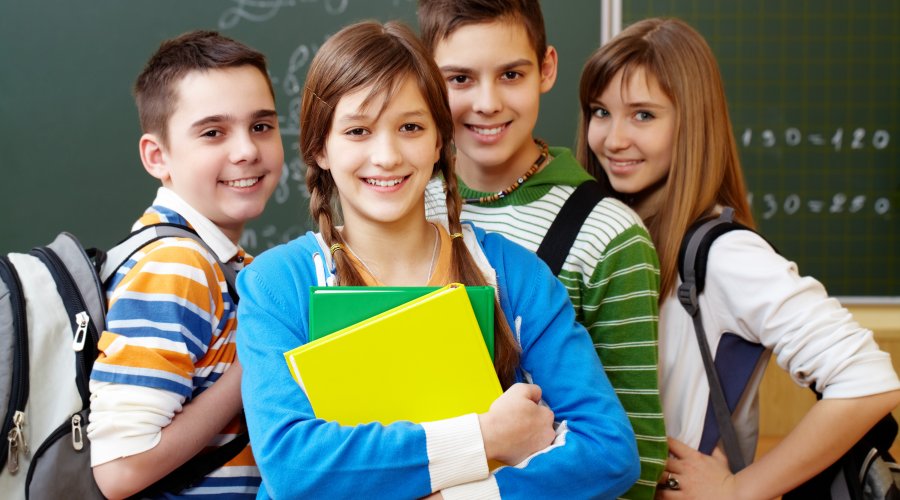 